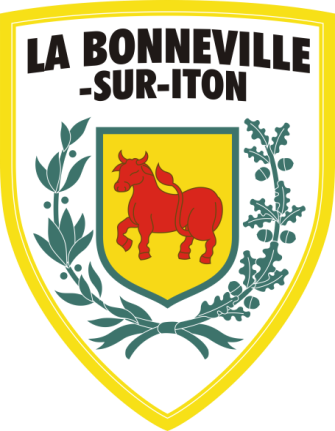 A RETOURNER EN  MAIRIE AU PLUS TARD LE 31 DECEMBRE DE CHAQUE ANNEEDEMANDEURDOSSIER DEMANDE DE SUBVENTIONANNEE :Le présent dossier est téléchargeable à l’adresse suivante : www.labonnevillesuriton.frPrésentation association ou organismePrésentation association ou organismePrésentation association ou organismePrésentation association ou organismePrésentation association ou organismePrésentation association ou organismePrésentation association ou organismePrésentation association ou organismePrésentation association ou organismePrésentation association ou organismePrésentation association ou organismeNOM : NOM : NOM : NOM : Adresse du siège social Adresse du siège social Adresse du siège social Adresse du siège social Adresse du siège social Adresse du siège social Adresse du siège social Adresse du siège social Adresse du siège social Adresse du siège social Adresse du siège social Téléphone :Téléphone :Téléphone :Téléphone :Téléphone :Fax :Fax :Fax :Fax :Fax :Courriel :Courriel :Courriel :Courriel :Courriel :L'association est –elle :L'association est –elle :L'association est –elle :L'association est –elle :L'association est –elle :     locale     locale     locale     locale      régionale      régionale      régionale      régionale      régionale      régionale      régionale      régionaleIdentification représentant légal Identification représentant légal Identification représentant légal Identification représentant légal Identification représentant légal Identification représentant légal Identification représentant légal Identification représentant légal Identification représentant légal Identification représentant légal Identification représentant légal Nom :Nom :Nom :Nom :Prénom :Prénom :Prénom :Prénom :Adresse :Adresse :Adresse :Adresse :Tél :Tél :Tél :Tél :Courriel :Courriel :Courriel :Courriel :Responsable duResponsable duResponsable duResponsable dudossierdossierdossierdossierdossierdossierdossierSubvention :Subvention :Subvention :Subvention :N° SIRET ou RNA  :N° SIRET ou RNA  :N° SIRET ou RNA  :N° SIRET ou RNA  :N° SIRET ou RNA  :N° SIRET ou RNA  :N° SIRET ou RNA  :N° SIRET ou RNA  :N° SIRET ou RNA  :N° SIRET ou RNA  :N° SIRET ou RNA  :Activités principales de l'association :Activités principales de l'association :Activités principales de l'association :Activités principales de l'association :Activités principales de l'association :Activités principales de l'association :Activités principales de l'association :Activités principales de l'association :Activités principales de l'association :Activités principales de l'association :Activités principales de l'association :Membres du bureau  :Membres du bureau  :Membres du bureau  :Membres du bureau  :Membres du bureau  :Membres du bureau  :Membres du bureau  :Membres du bureau  :Membres du bureau  :Membres du bureau  :Membres du bureau  :NOMNOMNOMNOMPRENOMPRENOMPRENOMPRENOMPRENOMPRENOMPRENOMFONCTIONFONCTIONFONCTIONFONCTIONRAPPORT D' ACTIVITERAPPORT D' ACTIVITERAPPORT D' ACTIVITERAPPORT D' ACTIVITERAPPORT D' ACTIVITERAPPORT D' ACTIVITERAPPORT D' ACTIVITECommuneCommuneCCPCCCPCCCPCCCPCHors CCPCHors CCPCHors CCPCHors CCPCNombre d'adhérents :Nombre d'adhérents :Nombre d'adhérents :Nombre d'adhérents :Nombre d'adhérents :Nombre d'adhérents :Nombre d'adhérents :Montant de la cotisation (s'il y a lieu) :Montant de la cotisation (s'il y a lieu) :Montant de la cotisation (s'il y a lieu) :Montant de la cotisation (s'il y a lieu) :Montant de la cotisation (s'il y a lieu) :Montant de la cotisation (s'il y a lieu) :Montant de la cotisation (s'il y a lieu) :Montant de la cotisation (s'il y a lieu) :Montant de la cotisation (s'il y a lieu) :Adultes :Adultes :Adultes :Adultes :Enfants :Enfants :Enfants :Enfants :Date dernière assemblée générale :Date dernière assemblée générale :Date dernière assemblée générale :Date dernière assemblée générale :Date dernière assemblée générale :Date dernière assemblée générale :Date dernière assemblée générale :Date dernière assemblée générale :Date dernière assemblée générale :Fédération nationale sportive dont vous dépendez :Fédération nationale sportive dont vous dépendez :Fédération nationale sportive dont vous dépendez :Fédération nationale sportive dont vous dépendez :Fédération nationale sportive dont vous dépendez :Fédération nationale sportive dont vous dépendez :Fédération nationale sportive dont vous dépendez :Fédération nationale sportive dont vous dépendez :Fédération nationale sportive dont vous dépendez :Fédération nationale sportive dont vous dépendez :Fédération nationale sportive dont vous dépendez :Fédération nationale sportive dont vous dépendez :Fédération nationale sportive dont vous dépendez :Fédération nationale sportive dont vous dépendez :Fédération nationale sportive dont vous dépendez :Fédération nationale sportive dont vous dépendez :Fédération nationale sportive dont vous dépendez :Réalisation de l'année  N :Réalisation de l'année  N :Réalisation de l'année  N :Réalisation de l'année  N :Réalisation de l'année  N :Réalisation de l'année  N :Réalisation de l'année  N :Réalisation de l'année  N :Réalisation de l'année  N :Montant de la subvention octroyée par la commune  année N-1 :Montant de la subvention octroyée par la commune  année N-1 :Montant de la subvention octroyée par la commune  année N-1 :Montant de la subvention octroyée par la commune  année N-1 :Montant de la subvention octroyée par la commune  année N-1 :Montant de la subvention octroyée par la commune  année N-1 :Montant de la subvention octroyée par la commune  année N-1 :Montant de la subvention octroyée par la commune  année N-1 :Montant de la subvention octroyée par la commune  année N-1 :Montant de la subvention octroyée par la commune  année N-1 :Montant de la subvention octroyée par la commune  année N-1 :Montant de la subvention octroyée par la commune  année N-1 :Montant de la subvention octroyée par la commune  année N-1 :Montant de la subvention octroyée par la commune  année N-1 :Montant de la subvention octroyée par la commune  année N-1 :Montant de la subvention octroyée par la commune  année N-1 :Montant de la subvention octroyée par la commune  année N-1 :Montant de la subvention octroyée par la commune  année N-1 :Montant de la subvention octroyée par la commune  année N-1 :Montant de la subvention octroyée par la commune  année N-1 :Montant de la subvention octroyée par la commune  année N-1 :Cette subvention représente quel pourcentage du total de vos recettes :Cette subvention représente quel pourcentage du total de vos recettes :Cette subvention représente quel pourcentage du total de vos recettes :Cette subvention représente quel pourcentage du total de vos recettes :Cette subvention représente quel pourcentage du total de vos recettes :Cette subvention représente quel pourcentage du total de vos recettes :Cette subvention représente quel pourcentage du total de vos recettes :Cette subvention représente quel pourcentage du total de vos recettes :Cette subvention représente quel pourcentage du total de vos recettes :Cette subvention représente quel pourcentage du total de vos recettes :Cette subvention représente quel pourcentage du total de vos recettes :Cette subvention représente quel pourcentage du total de vos recettes :Cette subvention représente quel pourcentage du total de vos recettes :Cette subvention représente quel pourcentage du total de vos recettes :Cette subvention représente quel pourcentage du total de vos recettes :Cette subvention représente quel pourcentage du total de vos recettes :Cette subvention représente quel pourcentage du total de vos recettes :Cette subvention représente quel pourcentage du total de vos recettes :Cette subvention représente quel pourcentage du total de vos recettes :Cette subvention représente quel pourcentage du total de vos recettes :Cette subvention représente quel pourcentage du total de vos recettes :Projet pour l'année  N+1Projet pour l'année  N+1Projet pour l'année  N+1Projet pour l'année  N+1Projet pour l'année  N+1Projet pour l'année  N+1Projet pour l'année  N+1ATTESTATIONATTESTATIONATTESTATIONATTESTATIONATTESTATIONATTESTATIONATTESTATIONATTESTATIONConformément au règlement (CE) n° 1998/2006 de la Commission du 15/12/2006, Conformément au règlement (CE) n° 1998/2006 de la Commission du 15/12/2006, Conformément au règlement (CE) n° 1998/2006 de la Commission du 15/12/2006, Conformément au règlement (CE) n° 1998/2006 de la Commission du 15/12/2006, Conformément au règlement (CE) n° 1998/2006 de la Commission du 15/12/2006, Conformément au règlement (CE) n° 1998/2006 de la Commission du 15/12/2006, Conformément au règlement (CE) n° 1998/2006 de la Commission du 15/12/2006, Conformément au règlement (CE) n° 1998/2006 de la Commission du 15/12/2006, Conformément au règlement (CE) n° 1998/2006 de la Commission du 15/12/2006, Conformément au règlement (CE) n° 1998/2006 de la Commission du 15/12/2006, Conformément au règlement (CE) n° 1998/2006 de la Commission du 15/12/2006, Conformément au règlement (CE) n° 1998/2006 de la Commission du 15/12/2006, Conformément au règlement (CE) n° 1998/2006 de la Commission du 15/12/2006, Conformément au règlement (CE) n° 1998/2006 de la Commission du 15/12/2006, Conformément au règlement (CE) n° 1998/2006 de la Commission du 15/12/2006, Conformément au règlement (CE) n° 1998/2006 de la Commission du 15/12/2006, Conformément au règlement (CE) n° 1998/2006 de la Commission du 15/12/2006, Conformément au règlement (CE) n° 1998/2006 de la Commission du 15/12/2006, Conformément au règlement (CE) n° 1998/2006 de la Commission du 15/12/2006, Conformément au règlement (CE) n° 1998/2006 de la Commission du 15/12/2006, Conformément au règlement (CE) n° 1998/2006 de la Commission du 15/12/2006, Conformément au règlement (CE) n° 1998/2006 de la Commission du 15/12/2006, concernant l'application des articles 87 et 88 du traité aux aides de minimis.concernant l'application des articles 87 et 88 du traité aux aides de minimis.concernant l'application des articles 87 et 88 du traité aux aides de minimis.concernant l'application des articles 87 et 88 du traité aux aides de minimis.concernant l'application des articles 87 et 88 du traité aux aides de minimis.concernant l'application des articles 87 et 88 du traité aux aides de minimis.concernant l'application des articles 87 et 88 du traité aux aides de minimis.concernant l'application des articles 87 et 88 du traité aux aides de minimis.concernant l'application des articles 87 et 88 du traité aux aides de minimis.concernant l'application des articles 87 et 88 du traité aux aides de minimis.concernant l'application des articles 87 et 88 du traité aux aides de minimis.concernant l'application des articles 87 et 88 du traité aux aides de minimis.concernant l'application des articles 87 et 88 du traité aux aides de minimis.concernant l'application des articles 87 et 88 du traité aux aides de minimis.concernant l'application des articles 87 et 88 du traité aux aides de minimis.concernant l'application des articles 87 et 88 du traité aux aides de minimis.concernant l'application des articles 87 et 88 du traité aux aides de minimis.concernant l'application des articles 87 et 88 du traité aux aides de minimis.concernant l'application des articles 87 et 88 du traité aux aides de minimis.concernant l'application des articles 87 et 88 du traité aux aides de minimis.concernant l'application des articles 87 et 88 du traité aux aides de minimis.concernant l'application des articles 87 et 88 du traité aux aides de minimis.Je soussigné (représentant légal ) …………………………………………………………………Je soussigné (représentant légal ) …………………………………………………………………Je soussigné (représentant légal ) …………………………………………………………………Je soussigné (représentant légal ) …………………………………………………………………Je soussigné (représentant légal ) …………………………………………………………………Je soussigné (représentant légal ) …………………………………………………………………Je soussigné (représentant légal ) …………………………………………………………………Je soussigné (représentant légal ) …………………………………………………………………Je soussigné (représentant légal ) …………………………………………………………………Je soussigné (représentant légal ) …………………………………………………………………Je soussigné (représentant légal ) …………………………………………………………………Je soussigné (représentant légal ) …………………………………………………………………Je soussigné (représentant légal ) …………………………………………………………………Je soussigné (représentant légal ) …………………………………………………………………Je soussigné (représentant légal ) …………………………………………………………………Je soussigné (représentant légal ) …………………………………………………………………Je soussigné (représentant légal ) …………………………………………………………………Je soussigné (représentant légal ) …………………………………………………………………Je soussigné (représentant légal ) …………………………………………………………………Je soussigné (représentant légal ) …………………………………………………………………Je soussigné (représentant légal ) …………………………………………………………………Je soussigné (représentant légal ) …………………………………………………………………Atteste que l'association n'a pas bénéficié d'un montant total d'aides publiquesAtteste que l'association n'a pas bénéficié d'un montant total d'aides publiquesAtteste que l'association n'a pas bénéficié d'un montant total d'aides publiquesAtteste que l'association n'a pas bénéficié d'un montant total d'aides publiquesAtteste que l'association n'a pas bénéficié d'un montant total d'aides publiquesAtteste que l'association n'a pas bénéficié d'un montant total d'aides publiquesAtteste que l'association n'a pas bénéficié d'un montant total d'aides publiquesAtteste que l'association n'a pas bénéficié d'un montant total d'aides publiquesAtteste que l'association n'a pas bénéficié d'un montant total d'aides publiquesAtteste que l'association n'a pas bénéficié d'un montant total d'aides publiquesAtteste que l'association n'a pas bénéficié d'un montant total d'aides publiquesAtteste que l'association n'a pas bénéficié d'un montant total d'aides publiquesAtteste que l'association n'a pas bénéficié d'un montant total d'aides publiquesAtteste que l'association n'a pas bénéficié d'un montant total d'aides publiquesAtteste que l'association n'a pas bénéficié d'un montant total d'aides publiquesAtteste que l'association n'a pas bénéficié d'un montant total d'aides publiquesAtteste que l'association n'a pas bénéficié d'un montant total d'aides publiquesAtteste que l'association n'a pas bénéficié d'un montant total d'aides publiquesAtteste que l'association n'a pas bénéficié d'un montant total d'aides publiquesAtteste que l'association n'a pas bénéficié d'un montant total d'aides publiquesAtteste que l'association n'a pas bénéficié d'un montant total d'aides publiquesAtteste que l'association n'a pas bénéficié d'un montant total d'aides publiquesspécifiques supérieur à 200 000 euros sur trois exercices.spécifiques supérieur à 200 000 euros sur trois exercices.spécifiques supérieur à 200 000 euros sur trois exercices.spécifiques supérieur à 200 000 euros sur trois exercices.spécifiques supérieur à 200 000 euros sur trois exercices.spécifiques supérieur à 200 000 euros sur trois exercices.spécifiques supérieur à 200 000 euros sur trois exercices.spécifiques supérieur à 200 000 euros sur trois exercices.spécifiques supérieur à 200 000 euros sur trois exercices.spécifiques supérieur à 200 000 euros sur trois exercices.spécifiques supérieur à 200 000 euros sur trois exercices.spécifiques supérieur à 200 000 euros sur trois exercices.spécifiques supérieur à 200 000 euros sur trois exercices.spécifiques supérieur à 200 000 euros sur trois exercices.spécifiques supérieur à 200 000 euros sur trois exercices.spécifiques supérieur à 200 000 euros sur trois exercices.spécifiques supérieur à 200 000 euros sur trois exercices.spécifiques supérieur à 200 000 euros sur trois exercices.Fait le ………………………….. A ………………………………………………..Fait le ………………………….. A ………………………………………………..Fait le ………………………….. A ………………………………………………..Fait le ………………………….. A ………………………………………………..Fait le ………………………….. A ………………………………………………..Fait le ………………………….. A ………………………………………………..Fait le ………………………….. A ………………………………………………..Fait le ………………………….. A ………………………………………………..Fait le ………………………….. A ………………………………………………..Fait le ………………………….. A ………………………………………………..Fait le ………………………….. A ………………………………………………..Fait le ………………………….. A ………………………………………………..Fait le ………………………….. A ………………………………………………..Fait le ………………………….. A ………………………………………………..Fait le ………………………….. A ………………………………………………..Fait le ………………………….. A ………………………………………………..Fait le ………………………….. A ………………………………………………..Fait le ………………………….. A ………………………………………………..SignatureSignatureSignatureSignatureATTESTATION SUR L'HONNEURATTESTATION SUR L'HONNEURATTESTATION SUR L'HONNEURJe soussigné, (représentant légal de l'association) …………………………………………………………Je soussigné, (représentant légal de l'association) …………………………………………………………Je soussigné, (représentant légal de l'association) …………………………………………………………Je soussigné, (représentant légal de l'association) …………………………………………………………Je soussigné, (représentant légal de l'association) …………………………………………………………Je soussigné, (représentant légal de l'association) …………………………………………………………Je soussigné, (représentant légal de l'association) …………………………………………………………* certifie que l'association est régulièrement déclarée ;* certifie que l'association est régulièrement déclarée ;* certifie que l'association est régulièrement déclarée ;* certifie que l'association est régulièrement déclarée ;* certifie que l'association est régulièrement déclarée ;* certifie que l'association est en règle au regard de l'ensemble des déclarations sociales* certifie que l'association est en règle au regard de l'ensemble des déclarations sociales* certifie que l'association est en règle au regard de l'ensemble des déclarations sociales* certifie que l'association est en règle au regard de l'ensemble des déclarations sociales* certifie que l'association est en règle au regard de l'ensemble des déclarations sociales* certifie que l'association est en règle au regard de l'ensemble des déclarations sociales* certifie que l'association est en règle au regard de l'ensemble des déclarations socialeset fiscales ainsi que des cotisations et paiements correspondants ;et fiscales ainsi que des cotisations et paiements correspondants ;et fiscales ainsi que des cotisations et paiements correspondants ;et fiscales ainsi que des cotisations et paiements correspondants ;et fiscales ainsi que des cotisations et paiements correspondants ;et fiscales ainsi que des cotisations et paiements correspondants ;* certifie exactes et sincères les informations du présent dossier, notamment  la mention* certifie exactes et sincères les informations du présent dossier, notamment  la mention* certifie exactes et sincères les informations du présent dossier, notamment  la mention* certifie exactes et sincères les informations du présent dossier, notamment  la mention* certifie exactes et sincères les informations du présent dossier, notamment  la mention* certifie exactes et sincères les informations du présent dossier, notamment  la mention* certifie exactes et sincères les informations du présent dossier, notamment  la mentionde l'ensemble des demandes de subventions déposées auprès d'autres financeurs publicsde l'ensemble des demandes de subventions déposées auprès d'autres financeurs publicsde l'ensemble des demandes de subventions déposées auprès d'autres financeurs publicsde l'ensemble des demandes de subventions déposées auprès d'autres financeurs publicsde l'ensemble des demandes de subventions déposées auprès d'autres financeurs publicsde l'ensemble des demandes de subventions déposées auprès d'autres financeurs publicsde l'ensemble des demandes de subventions déposées auprès d'autres financeurs publicsainsi que l'approbation du budget par les instances statutaires :ainsi que l'approbation du budget par les instances statutaires :ainsi que l'approbation du budget par les instances statutaires :ainsi que l'approbation du budget par les instances statutaires :ainsi que l'approbation du budget par les instances statutaires :* demande une subvention de …………………… euros* demande une subvention de …………………… euros* demande une subvention de …………………… euros* demande une subvention de …………………… euros* précise que la subvention, si elle est accordée  devra être versée au compte bancaire de* précise que la subvention, si elle est accordée  devra être versée au compte bancaire de* précise que la subvention, si elle est accordée  devra être versée au compte bancaire de* précise que la subvention, si elle est accordée  devra être versée au compte bancaire de* précise que la subvention, si elle est accordée  devra être versée au compte bancaire de* précise que la subvention, si elle est accordée  devra être versée au compte bancaire de* précise que la subvention, si elle est accordée  devra être versée au compte bancaire del'association (fournir un RIB pour une première demande ou modification de compte)l'association (fournir un RIB pour une première demande ou modification de compte)l'association (fournir un RIB pour une première demande ou modification de compte)l'association (fournir un RIB pour une première demande ou modification de compte)l'association (fournir un RIB pour une première demande ou modification de compte)l'association (fournir un RIB pour une première demande ou modification de compte)l'association (fournir un RIB pour une première demande ou modification de compte)Fait le ………………………. À  ………………………………Fait le ………………………. À  ………………………………Fait le ………………………. À  ………………………………Fait le ………………………. À  ………………………………SignaturePIECES A JOINDREPIECES A JOINDRE* Le présent dossier complet* Le présent dossier complet* Le présent dossier complet*  Un RIB si nécessaire (en cas de 1ère demande ou de modification)*  Un RIB si nécessaire (en cas de 1ère demande ou de modification)*  Un RIB si nécessaire (en cas de 1ère demande ou de modification)*  Un RIB si nécessaire (en cas de 1ère demande ou de modification)*  Un RIB si nécessaire (en cas de 1ère demande ou de modification)*  Un RIB si nécessaire (en cas de 1ère demande ou de modification)* votre bilan financier de l'année N-1 (excepté centre de formation)* votre bilan financier de l'année N-1 (excepté centre de formation)* votre bilan financier de l'année N-1 (excepté centre de formation)* votre bilan financier de l'année N-1 (excepté centre de formation)* votre bilan financier de l'année N-1 (excepté centre de formation)* votre bilan financier de l'année N-1 (excepté centre de formation)* attestation  d'assurance en cas  de locaux mis à disposition* attestation  d'assurance en cas  de locaux mis à disposition* attestation  d'assurance en cas  de locaux mis à disposition* attestation  d'assurance en cas  de locaux mis à disposition* attestation  d'assurance en cas  de locaux mis à disposition